ВАРИАНТ 3Часть 1Исследование,  при  котором  человек  в лаборатории воспроизводитприродное явление, называетсянаблюдениеизмерениеОтвет:S)   рассматривание4) экспериментФункцией хлоропластов в растительной клетке является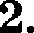 синтез белкаобразование органических веществ из неорганических с ис- пользованием  энергии светатранспорт веществобразование неорганических веществ ио органических в про- цессе діяхания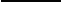 Ответ:Прокариотами являются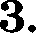 животные  и грибывысшие растения и зеленые водорослибактерии и сине-зеленые водоросливирусы  и простейшиеОтвет: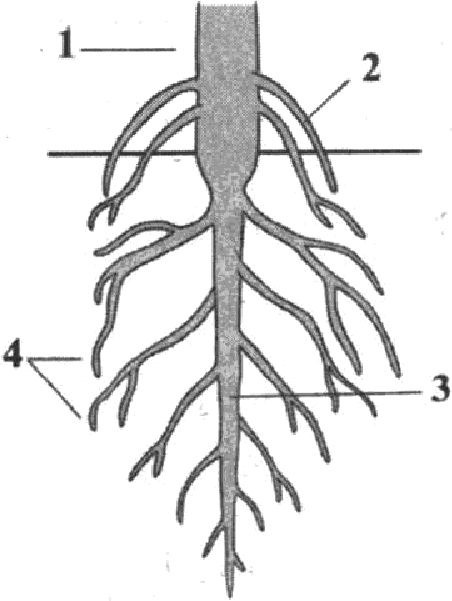         Придаточные  корни  обозначены  на рисунке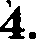 цифрой2)  23)  34)  4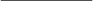 Ответ:34Растения,  семена  которых  формируются  в завязи, называюті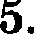 хвощиплауныголосеменные (хвойные)покрытосеменные  (цветковые)Ответ: 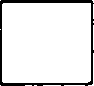 Изображенное на рисупке животное относится к типу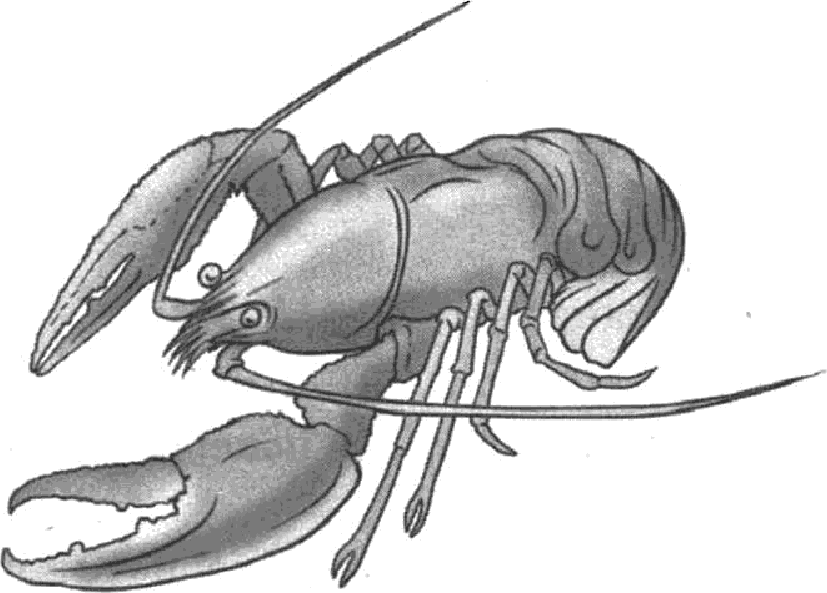 КишечнополостныеЧленистоногиеМоллюскиХордовьтеОтвет: 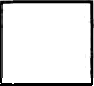 Утконоса  и ехидну относят  к  млекопитающим, так как они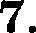 откладывают яйцавыкармливают детенышей молокомне имеют  постоянной  температуры телаимеют  вороньи  кости в поясе передних конечностейОтвет:Человека  разумного относят к типухордовыепозвоночныемлекопитающиеприматы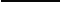 Ответ:Недостаток  гормона гипофиза вызываеткарликовость	3)  гигантизммикседему	4)   кретивизмОтвет:Прямохождение  человека обусловилоS-обратный  изгиб позвоночникауплощение стопыналичие грудной клеткиналичие шейного отдела позвоночника Ответ:     Кровь относится  к ткани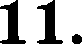 эпителиальнойеоединительнойОтвет:мытечвойооперечвооолосатой сердечной12.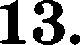 14.У  человека сердце состоит из2 предсердий  и 2 желудочков2 предеердий  и 1 желудочка1 предсердия  и 1 желудочка1 оредеердия  и 2 желудочковОтвет:іЛdГОДd  ЯНRЛИЧИНЭВО CИHOEEИIUeЧЫИEBудаляются ядовитые веществапищевая  масса  может передвигатьеяувеличиваетея  его поверхностьобезвреживаются   болезнетворные микроорганизмыОтвет:Процесс, в результате которого раещепляютея  сложные  вещества до простых  с выделением  энергии, называетсяэнергетический обмен	3)   пластический обменвосстановление	4) замещениеОтвет: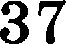 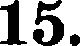 16.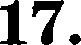 18.19.Слуховая труба, соедиїlяющая средвее ухо с полостью глотки, не- обходима длявыравнивания  давления во обе стороны  барабанной перепонкипроведения колебаний к барабанной перепонкевыравнивания давлеїlия между полостями среднего и внутрен- него ухапроведения звуковых колебаний к перевонке круглого окнаОтвет:Условные  рефлексы  в отличие  от безусловныхпостоянны и присущи всем особям видапередаются  по наследствуиндивидуальны  и изменчивысохраняются в течение всей жизниОтвет:При переломе костей черепапострадавтему накладывают гипспострадавтему  накладывают жгутпострадавшему  накладывают тинупострадавшего  укладывают  на  спину  и  слегка приоодвимаютголову, подкладывая под нее валик из тканиОтвет:Фотопериодизн—этореакцияоргавизновнапериодические  измеllения влажностихищниковсородичейпродолжительность двяОтвет:Гетеротрофы  в  экосистемах являютсяконсументами  и редуцентамипродуцентами  и ковсументамипродуцентами  первого и второго порядкапродуцентами и редуцентамиИзучите график зависимости температуры тела различных жи- вотных от температуры внешней среды. По оси Х отложена тем- пература среды, а по оси У температура тела животного (1 — кро- лик,  2 — ехидна, 3 — ящерица).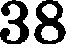 40	 	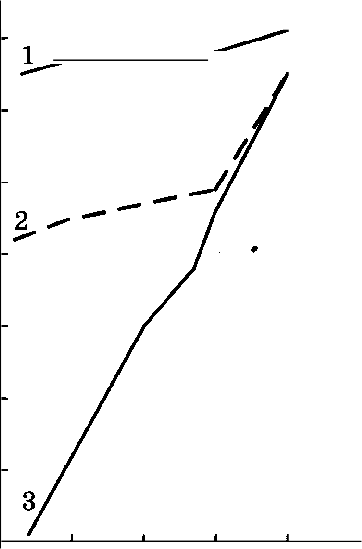 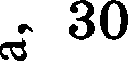 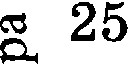 % 20151010	20	30	40Температура  среды,  OCКакова будет температура  тела ехидны при 10 °С?1)   2 °С	3)   27 °С2)   36,6 °С	4)   10  OCВ приведенной ниже таблице между содержанием первого и вто- poгo столбцов  имеется  определенная связь.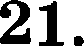 Какое понятие следует  вписать на место пропуска  в этой таблице?дыханиепитаниеразмножениеростВерны ли следующие суждения о внешнем строении членистоно- гих?А. Представители класса Паукообразяые имеют три пары конеч- ностей  и одну  пapy усиков.Б. Представители класса Ракообразные имеют пять  пар  ходиль- ных ног и две пары усиков.верно только Аверно только Бверны  оба сужденияоба суждения неверныОтвет:Какие превращения веществ могут происходить в организме чело- века? Выберите три верных ответа ио шести и запишите в таблицу цифры, под которыми они указаны.гликогена в глюкозужиров в белкигормонов в ферментыжиров в углеводыгормонов  в витаминыуглеводов  в жирыОтвет: 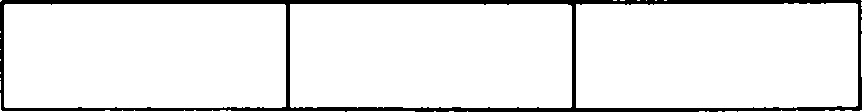 Известно, что австралийская ехядва — яйцекладущее млекопи- тающее,   добывающее   термитов  и  муравьев  своим  длинные язы-Используя эти сведения,  выберите  из  ориведенного  ниже  списка три утверждения, относящиеся к описанию данных признаков этогоорганиама.Запишите в таблицу цифры, еоответетвующие выбранным отве- там.Ехидна весит до 5 кг и имеет размеры до 50 см.Ехидну впервые описали в 1792 году, ошибочно причислив к муравьедам.   Первую  ехидну   обнаружили   в  муравейнике,   где  она ёвoим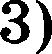 ДЛИННЫМ  ЛИПК ИМ  ЯПЫКОМ,  ВЫ ТЯ РИВіlЮЩИМСЯ  НІ1 ).8  СМ  ИП   ПКОЙвытянутой морды, ловила муравьев.4) Передние лапы ехидны укорочены, пальцы снабжены мощны- ми плоскими когтями, приспособленными для разламывания стенок термитников и рытья земли.   Ехидна перемещает яйцо из клоаки в выводковую сумку, где имеются млечные желепы без сосков, поэтому детеныши сли- зывают  молоко с шерсти матери.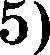 6) При опасности ехидна сворачивается в шар, пряча живот и вы- ставляя  наружу колючки.Ответ: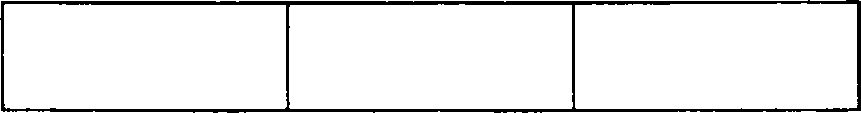 Остановите соответствие между отделами кровеносной системы человека и видом проходящей через них крови. К каждому оле- менту первого столбца подберите соответствующий элемент из второго столбца.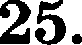 ОТДЕЛЫ СЕРДЦА	 И КРОВЕНОСНЫЕ СОСУДЫ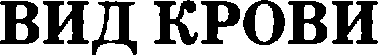 А) правое предсердие Б) правый желудочек В) левый желудочек Р) аортаД) легочная артерии Е) легочная венавенознаяартериальнаяНапишите в таблицу выбранные цифры под соответствующими буквами.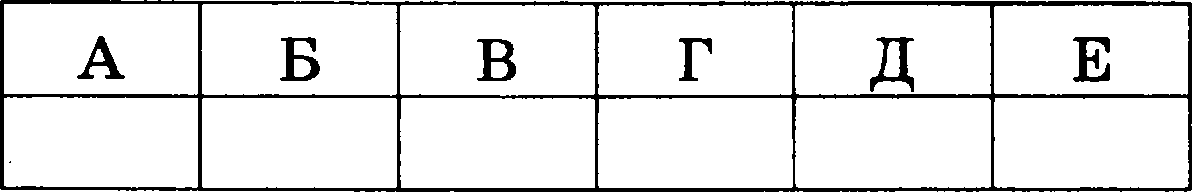 Ответ:Остановите правильную последовательность передачи звуковых колебаний к рецепторам органа слуха. Напишите цифры,  которы- ми обозначены структуры органа слуха, в правильной последова- тельности в таблицу.барабанная перепонкажидкость в улиткерецепторы органа слуханаружное ухослуховые косточкиперепонка овального окна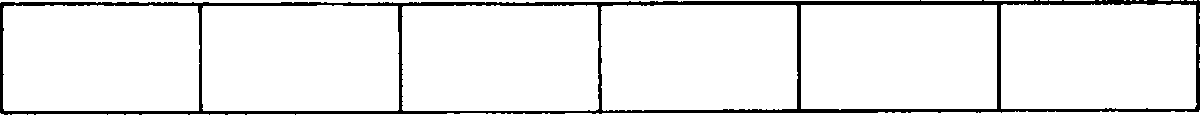 Ответ:Вставьте в текст «Нуклеиновые кислоты» пропущенные термины из предложенного перечня, используя для этого цифровые обозяаче- ния. Напишите в текст цифры выбранных ответов, а затем получив- шуюся последовательность цифр (по тексту) впишите в таблицу.НУКЛЕИНОВЫЕ КИСЛОТЫНуклеиновые кислоты — это биополимеры, мовомером которых являются 	(А). Каждый мономер ДНК состоит из остатка фосфорной  кислоты,  углевода 	(Б)  и  одного  ио четырех азотистых  оснований  аденина,   цитооина,  гуанина  и 	(В). ДИК состоит ип двух полинуклеотидных цепей, соединенных ме- жду собой 		(Р) свяпями.Перечень терминов:аминокислотырибооытиминапептиднымидезоксирибозынуклеотидыурацилаводороднымиОтвет: 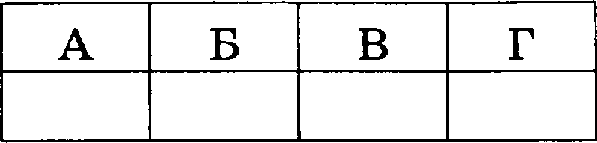 Рассмотрите фотографию собаки породм афганская борзая. Выбе- рите характеристики, соответствующие ее внешпему строению, по следующему плану: окрас собаки, форма головъі, форма ушей, по- ложение шеи, форма хвоста. При выполнении работъі используйте линейку и карандаш.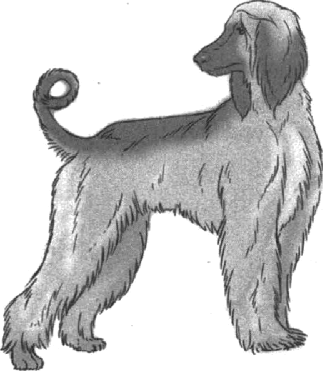 А. ОкрасОДНОТОНПЫЙ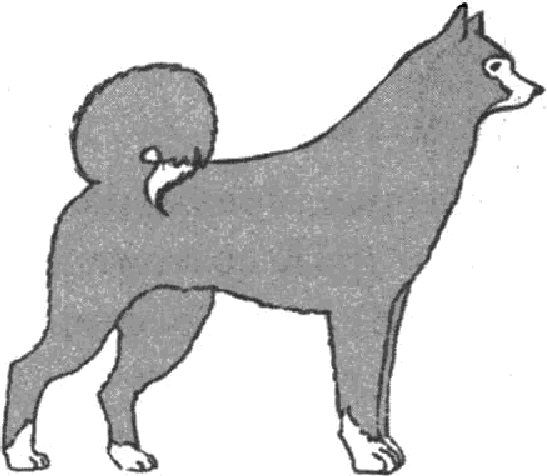 З)чепрачныйпятнистмй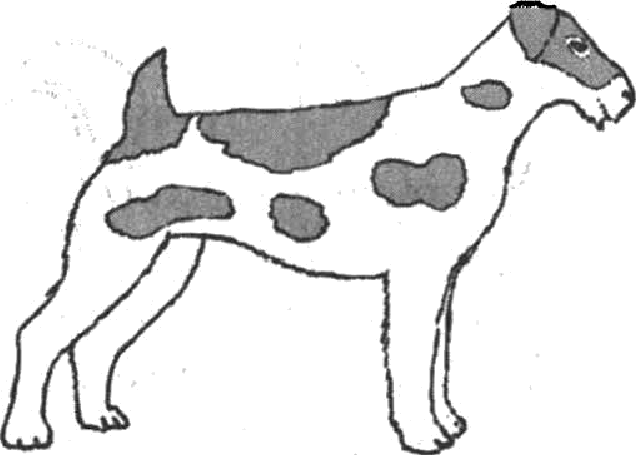 4) подпалъій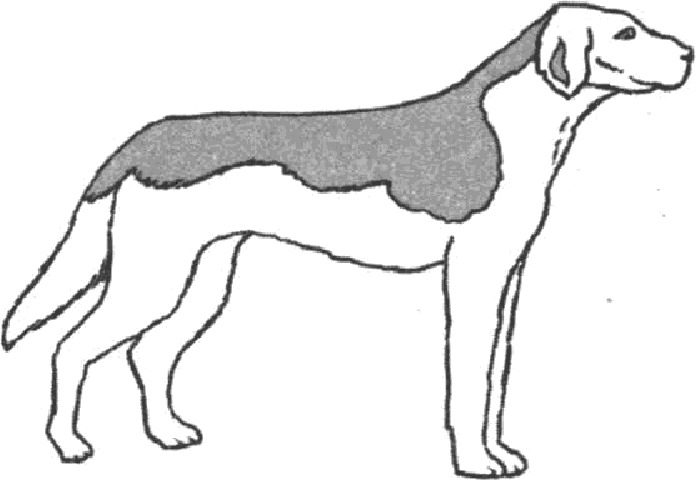 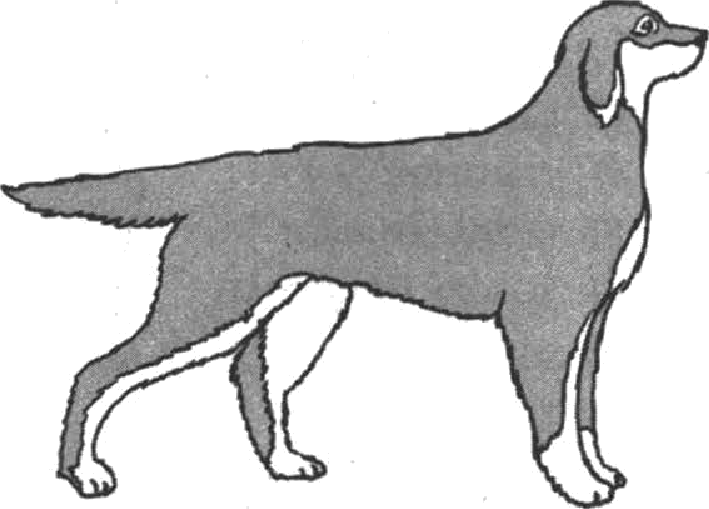 Б.  Форма головъі1) клинообразная	2) скуластая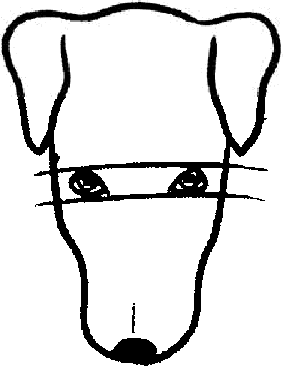 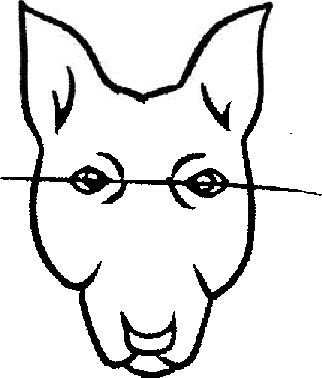 3)  грубая  с выпуклым лбом,	4)  легкая,  сухая  с плоским  лбом, резким переходом ото лба к морде,	слабо выраженнмм переходом вздернутой и короткой мордой	ото лба к морде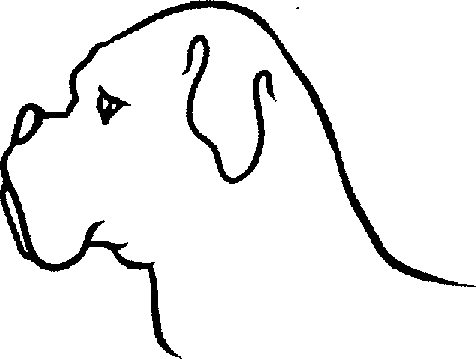 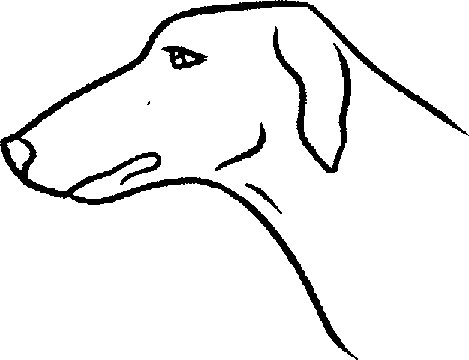 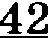 В.   Форма ушей1) стоячие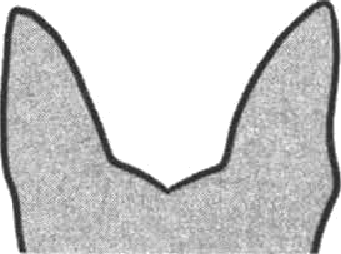 4) висящие2) полустоячие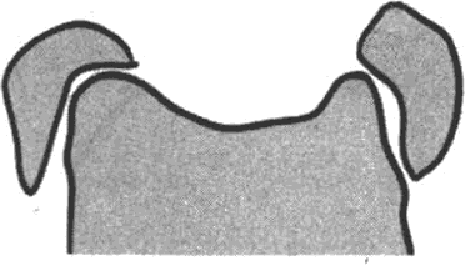 5) сближеннъіе3) развешенные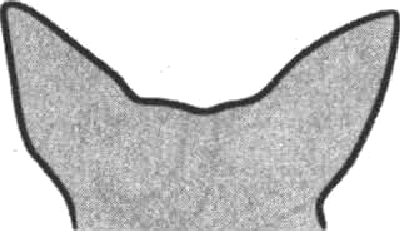 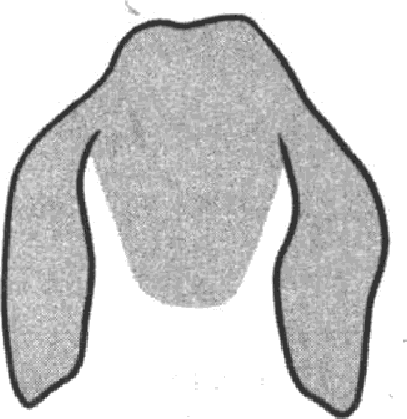 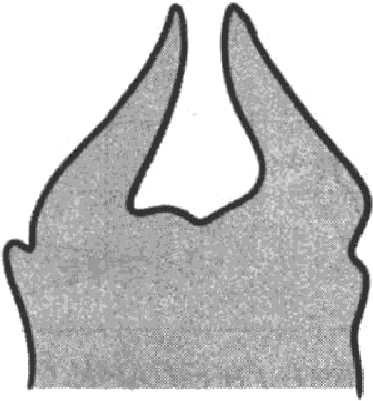 Р. Положение шеи (пунктирная линия, образующая угол с гори- зонтальной плоскостью,  параллельна  задней  поверхности  шеи  и проходит  через глаз)1) низкое	2) среднее	3) высокое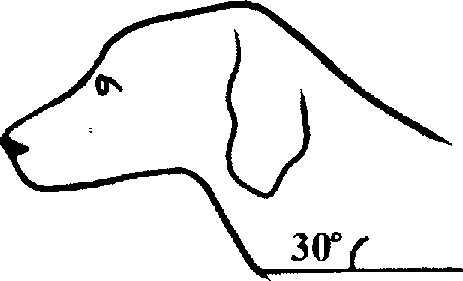 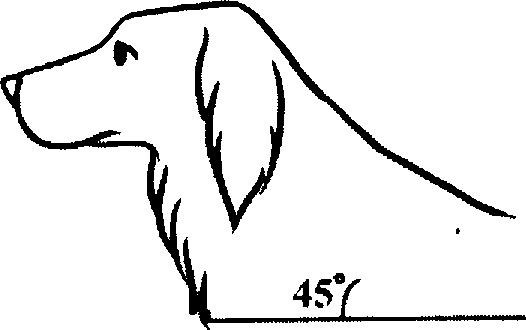 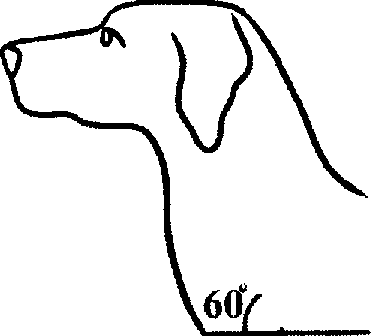 Д.  Форма хвостасаблевидная	2) кольцом	3) йоленом	4) прутом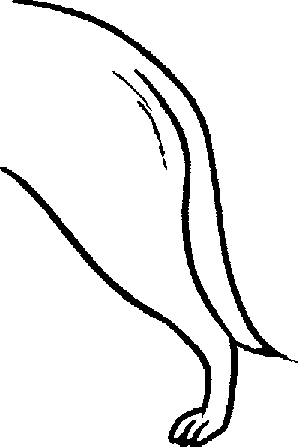 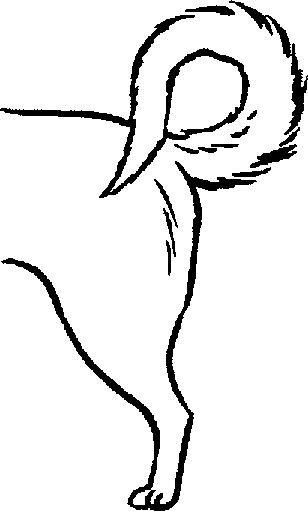 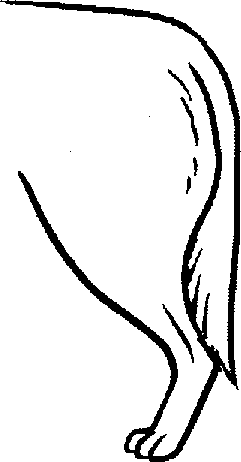 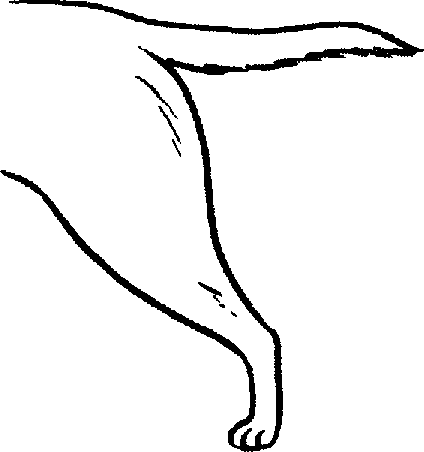                6) серпом	7)  купирОВаННЬlй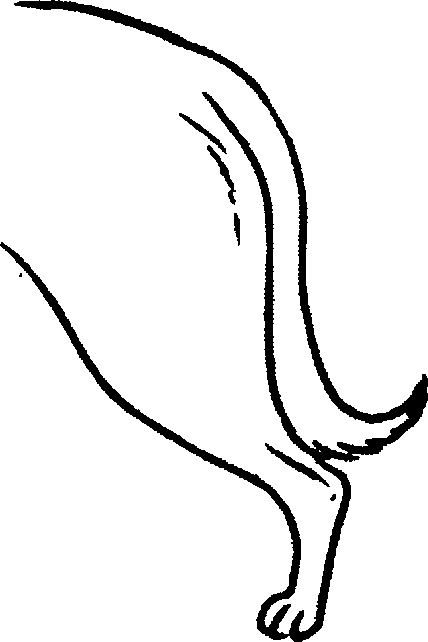 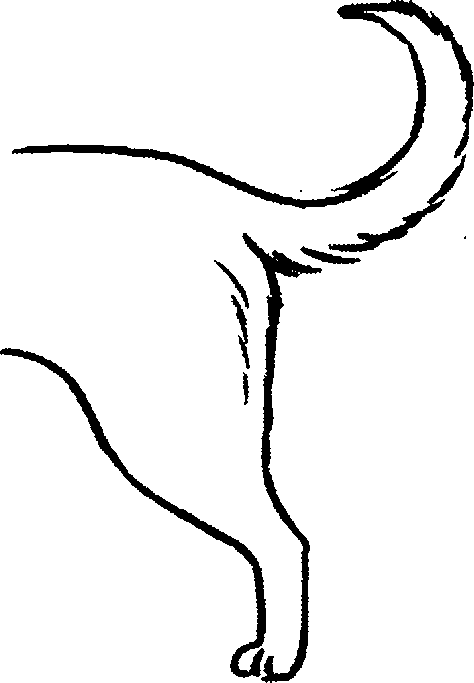 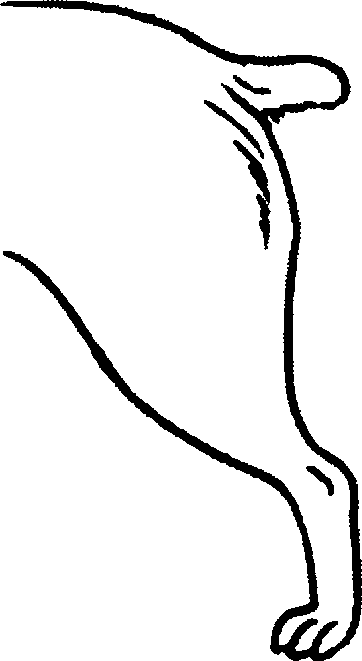 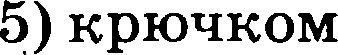 Запишите в таблицу номера выбранныХ oTBeToB пОд cOoTBeTcT- Вующими  букВами.OTBeT: 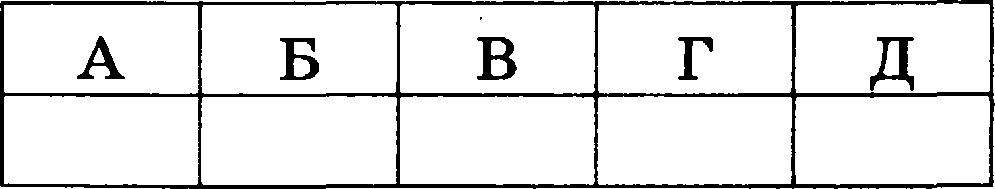 Vacvь 2ПрОчТпТе ТексТ Н ВаіполннТе sаранне 29. .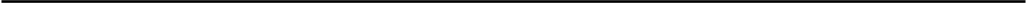 ИСТОРИЯ  O,OMAIIIHEÏÏ EOIIIItИКошка была одомашнена гораздо позже собаки, рогатого скоТа и ловіади, Так как уникальвуіо способвОСТЬ іlиЧТОЯtПтh грызуноВ пО ДОСТОинсТВу оцеНили только земледельцы В ДреВнеМ Египте 6000 леТ назад. Так, спаеая урожай зерна оТ мышей и KJ3hIC, Дикая ЈМlВийекая кошка заслужила почеТ и уВажение чело- Века. Египтяне считали кошку еВященныМ МlІВОТІ-іыМ, ВОплоще- шіеМ богиНlІ НОЧИ. Если у семыі дреВних египТяя погибала кошка, Все ее члены оетригалll ВОлоеы В ЗПак Tpaypa, оплакїlВіLЈііі ліоби- мицу и хоронили как челоВека. Ее Тело бальН&Мировали, делали мумию и укладіявали В capкoQaг. 3& биЙСТВО котки наказание было строже, чем за убі4ЙСтВо челоВека.В Европе кошки появились лишь в I в. н.э. До этого времени на мышей в домах европейцев охотились прирученные ласки и куницы.Іtошки быстро стали неоаменимыми помощниками в борьбе с крысами и мытами и просто домашними любимцами. Приве- оенные домашние кошки скрещивались с дикими европейскими лесными кошками, камытовыми котами, что привело к возник- новению  первых  пород котек.В средневековой Европе кошки считались спутниками дья- вола. Их вместе с владельqами мучили и сжигали на кострах ин- квизиции, обвиняя в колдовстве. Не без оснований считается, что сокращение численности котек привело к  размножению  черных крыс — перевосчиков чумы, смертельного заболевания, от кото- poro серьезно  страдало  население  европейских городов.На Руси и Древнем Востоке отношение к кошкам было ува- жительное, 6eo жестокости и невежественных предрассудков, xa- рактерных для средневековой Западной Европы.Используя содержание текста «История домашней кошки» и  соб-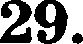 ственные онания,  ответьте на вопросы.Где и когда была одомашнена кошка?Какие животные уничтожали грызунов в домах европейцев до появления  домашних кошек?Распространению   какого   смертельно    опасного   заболеванияпрепятствуют  доматвие  кошки?Пользуяеь таблицей «Сравнительный состав плазмы крови, пер- вичной и вторичной мочи человека•›, а также используя знания из курса биологии,  ответьте  на вопросы.ТабпицаСраввнтельвьЫ состав  плазмы  крови,  первичвой и вторкчвой мо•іи •іеловекаВо сколько  раз  возрастает  концентрация  мочевины  во вторич-ной моче по сравнению с ее концентрацией в первичной моче?Какое вещество из первичной мочи полностью отсутствует в составе вторичной?Какова причина этого явления?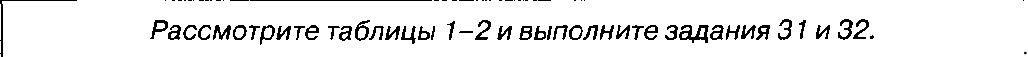 Энергетическая и  пищевая  цеввость продуктов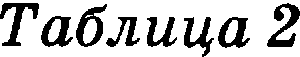 Пнергетические затраты при различных видах физической активностиТренировка Дмитрия состояла из получасовой разминки в виде ритмической гимнастики и бега трусцой, который продолжался ровно час.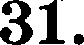 Используя данные таблиц 1 и 2, предложите Дмитрию оптималь- ное по калорийности меню, позволяющее ему компенсировать энергетические затраты.При выборе учтите, что Дмитрий следит за содержанием в пище витамина С и любит бутерброд с курицей  и вафельный  рожок.В ответе укажите эяергетические затраты, рекомендуемые блюда, калорийность  обеда и количество  в нем жиров.     Как воздействует на организм человека низкая двигательная ак— тивность  — гиподинамия?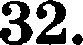 4TОбъектПроцессРибоеомаСинтез белкаХранение  информацииНазвание веществаСодержание, %	 	Содержание, %	 	Содержание, %	 	Название веществаПлазма кровнПервиявая мояаВторнявая мояаМочевина0,030,031,8—2,0Мочевая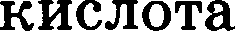 0,0040,0040,05Глюкооа0, 10,1ОтсутствуетБелки7ОтсутствуютОтсутствуетЖиры0,8ОтсутствуютОтсутствуетБлюдаи напиткиПнергетическаяценяость (ккал)Белки(г)Жиры(г)Углеводы(г)Бутерброд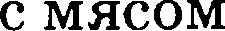 4253933.41бутербродс ветчиной3801918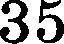 Бутербродс курицей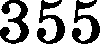 131542Омлет с ветчиной3502114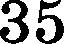 Салат овощной603о10Салат с курицей25014121sМаленькаяпорциякартофеля фри22531229Мороженое шоколадное32561150Вафельный125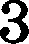 422ЛимонадITO0042Апельсиновый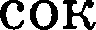 22520з5Чай без caxapa0000Чай с сахаром(две  чайные лож-680014Ви,цы физической активяостиПвергетияеские затратыПрогулка 5 км/ч; езда на велосипеде 10 км/ч; волейбол, стрельба из лука4,5 ккал/минВиды фнзнческой активвостиЭвергетнческие затратыПрогулка 5,5 км/ч, езда на велосипеде  13 км/ч,настольный  теннис, большой  теннис (парный)5,5 ккал /минРитмическая гимнастика; прогулка 6,5 км/ч, вер- ховая езда — быстрая рысь6,5  ккал /минРоликовые коньки 15 км/ч, прогулка 8 км/ч, езда на велосипеде 17,5 км/ч; бадминтон — соревно- вания; большой теннис — одиночный разряд; легкий  спуск  с горы на лыжах7,5  ккал /минБег трусцой; езда на велосипеде 19 км/ч, энер- гичный спуск с горы яа лыжах, баскетбол,  хок- кей с шайбой, футбол,  водное поло9,5  ккал /мин